Zelfstandig werken 			naam:			Maandag		groendinsdag		geelwoensdag	rooddonderdag	blauwvrijdag		rozeMoetwerk Weeknr. 	 Van	t/m		Moetwerk Weeknr. 	 Van	t/m		Wanneer heb ik het gemaakt?Hoe heb ik gewerkt?Wat vindt de juf?Taal/lezen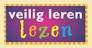 Rekenen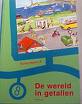 Schrijven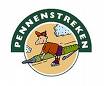 Klokkijken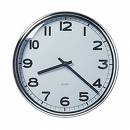 Magwerk       wanneer heb ik het gemaakt?Magwerk       wanneer heb ik het gemaakt?Magwerk       wanneer heb ik het gemaakt?Magwerk       wanneer heb ik het gemaakt?Magwerk       wanneer heb ik het gemaakt?Magwerk       wanneer heb ik het gemaakt?Magwerk       wanneer heb ik het gemaakt?Magwerk       wanneer heb ik het gemaakt?Magwerk       wanneer heb ik het gemaakt?TaalkastComputerPuzzelRekenkastLegoKleurenLezen